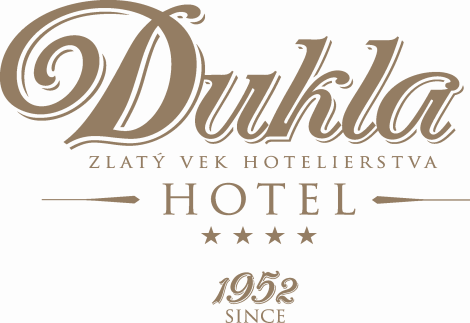 Hotel Dukla a.s. PrešovNámestie legionárov 2, 080 01 Prešov, Slovak Republic. EUreception: +421 517722741,  +421 918 902 153e-mail: recepcia@hotelduklapresov.sk, www.hotelduklapresov.skCenník UBYTOVANIAVydaný na základe Zákona o cenách č. 18/1996 Z.z.v znení neskorších predpisov a vykonávacej vyhlášky č. 87/1996 Z.z.Vysvetlivky :
1/1 – jednoposteľová izba
1/2 – dvojposteľová izba
1/2 - sólo – dvojposteľová izba obsadená 1 osobou
1/2 X – luxusná dvojposteľová izba
AP – apartmán klasický
APB – business apartmán
APR – reprezentačný apartmán

Ceny prechodného ubytovania detí:
Deti do 5 rokov – ubytovanie bezplatné.
 
Cena prechodného ubytovania zvierat (za zviera) : 15 €
Mestský poplatok (na osobu a deň): 1,50 € (nie je zahrnutý v cene)
Raňajky sú v cene ubytovania (cena raňajok 10€)Tento cenník je platný od 1.1.2024								  JUDr. Anton BidovskýV Prešove 31.12.2023									 predseda predstavenstvaDruh izby / počet osôbCena izby v EUR1/158 €1/294 €1/2 - sólo68 €1/2 X99 €AP105 €APB120 €APR120 €